Lavoro stagionale – Selezioni Tudor Language HouseTudor Language House per conto di San Marino Tourservice e Sale Scuola Viaggi, seleziona per la prossima stagione estiva (da fine giugno a fine agosto 2023) giovani accompagnatori per i propri soggiorni studio all’estero e vacanze in Italia. In particolare, l’azienda ricerca le seguenti figure professionali:group leader per soggiorni studio all’estero e in Italia: con autorevolezza ed entusiasmo, assicura il buon andamento del soggiorno degli studenti, per i quali diventa prezioso e costante punto di riferimento;insegnanti di inglese per soggiorni studio in Italia: organizza e assicura il coinvolgimento dei partecipanti alle attività di lingua inglese per tutta la durata del soggiorno. Interagisce in lingua inglese in tutte le altre occasioni;activity leader (soggiorni studio all’estero e in Italia) e animatori sportivi (soggiorni studio in Italia): si occupano di organizzare e gestire le attività ricreative, culturali e sportive, diurne e serali e assicurano il coinvolgimento degli studenti.Requisiti richiestiGroup leaderEtà compresa tra i 21 e i 45 anni per soggiorni studio in Italia;Età compresa tra i 23 e i 45 anni per soggiorni studio all’estero;Formazione in ambito educativo;Comprovata esperienza di lavoro con studenti;Attitudine a lavorare in team;Passione e dedizione, flessibilità e disponibilità;Passaporto (per viaggi all’estero dove richiesto);Disponibilità: da minimo 15 giorni a 2 mesi.Insegnanti di ingleseEtà minima 23 anni;Conoscenza lingua inglese livello C1;Comprovata esperienza nell’insegnamento;Ottime doti organizzative;Attitudine a lavorare in team;Passione e dedizione, flessibilità e disponibilità;Disponibilità: da minimo 15 giorni a 2 mesi.Activity leader e animatori sportiviEtà minima 21 anni per soggiorni studio in Italia;Età minima 23 anni per soggiorni studio all’estero;Formazione in ambito educativo/animazione (per Activity Leader);Formazione in ambito sportivo (per Animatori sportivi);Comprovata esperienza al lavoro con studenti;Attitudine a lavorare in team;Passione e dedizione, flessibilità e disponibilità;Passaporto (per viaggi all’estero dove richiesto);Disponibilità: da minimo 15 giorni a 2 mesi.Condizioni di lavoro offerteadeguata retribuzione;vitto e alloggio;viaggio di andata e ritorno a carico dell’azienda;formazione e supporto continuo.Per candidature e informazioniPer candidarsi è necessario caricare il proprio curriculum vitae on line sulla pagina dedicata del sito www.sanmarinotourservice.com.Lavoro stagionale – Selezioni Much More Intrattenimenti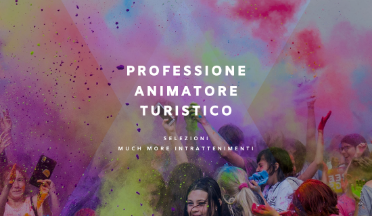 Much More Intrattenimenti seleziona giovani per la stagione estiva 2023 nell’ambito dell’intrattenimento turistico. La ricerca è rivolta a giovani tra i 17 e i 35 anni, con o senza esperienza pregressa. I profili ricercati sono:Animatore di contattoCoordinatore Mini ClubAssistente Mini Club (4-12 anni)Assistente Baby Club (0-4 anni)Assistente Junior Club (13-17 anni)Istruttore fitnessOrganizzatore torneiTecnico audio e luci di teatroPerformer (canto, danza, recitazione)Artista (circo, danza aerea, prestigiatori)Musicista piano/chitarra barResponsabile animazioneCondizioni di lavoro offertecontratto di lavoro regolato CCNL dell’animazione turistica.Per candidature e informazioniÈ possibile inviare la propria candidatura attraverso l’apposita sezione del sito web dell’agenzia. Per lunedì 6 febbraio, è prevista anche una giornata di recruiting a Padova, presso Regus Padova City Center, in via Savonarola, 217.Per informazioni, è possibile fare riferimento al numero 3518094344 e all’indirizzo email vincenzo.dandretta@muchmoreintrattenimenti.it.